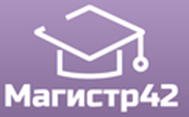 Общероссийский проект конкурсовметодических  разработок  уроков и внеклассных мероприятийдля педагогов и обучающихся.«ИНТЕЛЛЕКТУАЛ»ЗИМА -2017Публикуются списки победителей и призеров конкурса.Остальные участники получат дипломы лауреатов / сертификаты за участие.Приказ № 14 от 06.02.2017г.Публикуются списки победителей и призеров конкурса.Остальные участники получат дипломы лауреатов / сертификаты за участие.Приказ № 9 от 09.01.2017г.№ п/пФИОРЕГИОН1Соловьева Ирина АлексеевнаВологодская область2Хоровенько Елена МихайловнаИркутская область3Мосякина Ирина ВасильевнаКемеровская область4Вязникова Оксана ГеннадьевнаКемеровская область5Готин Вадим / Тяулинс Надежда ВасильевнаКемеровская область6Дунин Роман / Тяулинс Надежда ВасильевнаКемеровская область7Зимин Вадим / Тяулинс Надежда ВасильевнаКемеровская область8Смердин Данил / Тяулинс Надежда ВасильевнаКемеровская область9Тяулинс Надежда ВасильевнаКемеровская область10Яковлева Наталья СергеевнаКемеровская область11Арабажинская София / Потапова Юлия ВасильевнаКраснодарский край12Истомина Татьяна Александровна / Потапова Юлия ВасильевнаКраснодарский край13Михайлова Елена ВалериевнаГ. Москва14Байчурина Альбина УраловнаОренбургская область15Шевченко Наталия Григорьевна / Долматова Оксана ЮрьевнаПермский край16Сальманова Эндже ФидаилевнаРеспублика Татарстан17Коптева Дарья МихайловнаТюменская область18Маняпова Асия ОктябрисовнаТюменская область№ п/пФИОРЕГИОН1Хашкулов Беслан ЗаурбековичКБР2Суставова Елена / Толмачева Нина Васильевнаг. Курган3Пахомова Наталья ЮрьевнаМурманская область